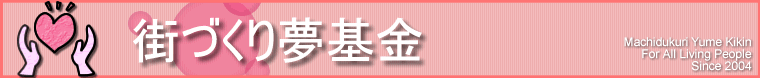 街づくり夢基金第１９回助成事業を募集します　　街づくり夢基金は、生協エスコープ大阪の呼びかけで設立されたコミュニティフ　　　　ァンドです。市民が１口＝１００円／毎月　拠出したお金を財源に、想いを一緒にする　　　　　団体への助成です。　　募集期間　：　　　　２０２２年１１月１日（火）～　１１月３０日（水）        公開選考会：　　　　２０２３年２月19日（日）　（場所）堺市産業振興センター　　　　　　　　　街　づ　く　り　夢　基　金〒５９０－０１５１　堺市南区小代７２７　　生活協同組合エスコープ大阪内ＴＥＬ　０７２－２９３－４６６０　　ＦＡＸ　０７２－３４１－００２２Ｅメール　　yumekikin@yumekikin.com　　ホームページ　　http://www.yumekikin.com/＜第１９回助成事業募集要項＞１、応募資格について　　　　　　　　　　　　　　　　　　　　　　　　１、大阪府で活動する非営利・草の根型団体です。法人格の有無は問いません。２、街づくり夢基金の第１７回、第１８回助成を連続して獲得した団体は、今回のみ応募資格がありません。２、助成対象となる事業及び活動と助成金額について　　　　　　　　　　１、２０２３年４月１日から２０２４年３月３１日までの間に開始し終了する事業及び活動です。２、助成金総額は１００万です。活動分野は問いません。３、１団体当たりの助成は、上限２０万円とします。３、助成対象となる費目　　　　　　　　　　　　　　　　　　　　　　　１、申請企画を実施するための直接費用、物品購入、旅費交通費、会場費、講師料、スタッフ人件費等が対象です。２、スタッフ人件費は、助成総額の２０％を上限とします。３、申請企画以外の日常活動と重なる費用や食事代等は、対象になりません。４、選考基準及び選考方法について　　　　　　　　　　　　１、選考基準は、　 ①　テーマが地域に根ざしていること、　 ②  実現への道すじが具体的であること。　 ③  助成金の使い道が具体的であること。２、第１次選考委員による書類審査にて、第２次選考エントリー団体を選出します。３、第２次選考＜２０２３年２月19日（日）13時30分〜　場所：堺市産業振興センター（中百舌鳥）＞　　　公開選考会です。エントリー団体からのプレゼンテーションに対する選考委員の投票と　　　来場者投票によって最終結果を決定します。　なお、これに欠席した団体は選考対象から除外されます。　※また、新型コロナウィルスの感染拡大の状況によって、変更があることもありますことご了承ください。　　４、選考結果は、ホームページでも公表します。　　５、応募手続きについて　　　　　　　　　　　　　　　　　　　　　　１、申請書の入手は、街づくり夢基金のホームページ（http://www.yumekikin.com/）よりダウンロードを行ってください。２、応募方法について　所定の申請書に記入の上、●郵送の場合：添付書類と共に郵送して下さい。（11月30日付消印有効）　　　　　〒590-0151　堺市南区小代７２７　生協エスコープ大阪内　街づくり夢基金　　●E-mailの場合：E-mailに添付して下さい。（11月30日23時59分まで）　　　yumekikin@yumekikin.com　件名：第19回街づくり夢基金助成事業　　　　　※E-mailでは送れない添付資料がある場合は、郵送して下さい。   ３、添付書類は、審査にあたり参考資料として扱います。６、助成の実施及び報告について　　　　　　　　　　　　　　　　　　契約書の締結選出された団体は、助成事業実施にあたり街づくり夢基金と契約書を締結します。助成金の支払い契約書に基づいて支払います。原則は事業・活動実施後ですが、希望される団体　　　　　には、助成決定額の５０％以内で事前に支払うことが出来ます。他の基金等との関係についてこの基金の選考に合格した企画案件が他の助成金を受けることになった時は、この基金が「市民からの寄付を主な財源としていること」をご理解の上、この基金の助成金を自主的に返上していただくことをお願いします。助成決定額よりも実際の金額が下回った時は、実際の金額を助成します。　　　助成決定にも関わらず、申請者が対象期間に使用目的とした事業および活動が実施しなかった時は支払いを停止します。また、活動内容や費目が大幅に変更され助成決定の主旨とかけ離れた時も支払いを停止します。また、どちらもすでに支払われた助成金は、全額返還して頂きます。５、助成先団体は、事業終了後に文章にて報告書を提出します。また、街づくり夢基金は「活動報告会」への出席を要請する時があります。その時は、報告を行うものとします。